Adult Lessons @ Endeavour Swimming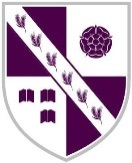 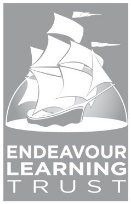 Monday Evenings – 6.00pm – 7.30pmPreliminary QuestionnaireEndeavour Swimming are planning to launch lessons for adults (18+) beginning in January 2020. Lessons will be taught by Nikki Walsh, who has over 25 years of swimming teaching experience and teaches hundreds of children to swim every week across West Lancashire at both primary and secondary school swimming lessons and Endeavour Swimming.Nikki is Level 2 Swimming Teacher, NPLQ Lifeguard and First Aid trained.The purpose of this questionnaire is to determine interest, abilities of those interested and how we will format lessons. Lessons will be £6.50 per lesson payable in advance as a block each half-term – lessons will take place during school term time only. Further details available on request. Please return this questionnaire to swimming@tarletonacademy.org or to an Endeavour Swimming teacher.This is not a booking form – once we have collated responses we will be in touch regarding lessons starting in January and how to book. Thank you.Your Details		  Your Swimming HistoryForenameSurnameHome PhoneMobile PhoneEmail            Your Current Swimming Ability – Please Choose Best FitYour Current Swimming Ability – Please Choose Best FitYour Current Swimming Ability – Please Choose Best FitNon Swimmer – want to learn to swim and develop confidence in water Non Swimmer – want to learn to swim and develop confidence in water Non Swimmer – want to learn to swim and develop confidence in water Beginner/Intermediate – able to swim, want to improve technique and/or stamina   	Beginner/Intermediate – able to swim, want to improve technique and/or stamina   	Beginner/Intermediate – able to swim, want to improve technique and/or stamina   	Advanced – working towards a swimming goal/challenge, triathlon, open water etc  Advanced – working towards a swimming goal/challenge, triathlon, open water etc  Advanced – working towards a swimming goal/challenge, triathlon, open water etc  Your Preferred Timeslot – Monday EveningsYour Preferred Timeslot – Monday EveningsYour Preferred Timeslot – Monday EveningsTime:6:00pm – 6:45pm     6:45pm – 7:30pm   